   Общероссийское голосование по поправкам в Конституцию состоится 22 апреля 2020 года на всей территории России.  18 марта 2020 года в Большеселковском филиале  МДОУ «Детский сад № 5 «Ленок» д. Большие Селки  прошло общее собрание сотрудников, посвященное этому вопросу.  Такое же собрание сотрудников прошло непосредственно в МДОУ «Детский сад № 5 «Ленок» с. Ошминское 25 марта 2020 года. С информацией о  голосовании по поправкам в Конституцию выступила заведующая - Полякова Н.В.  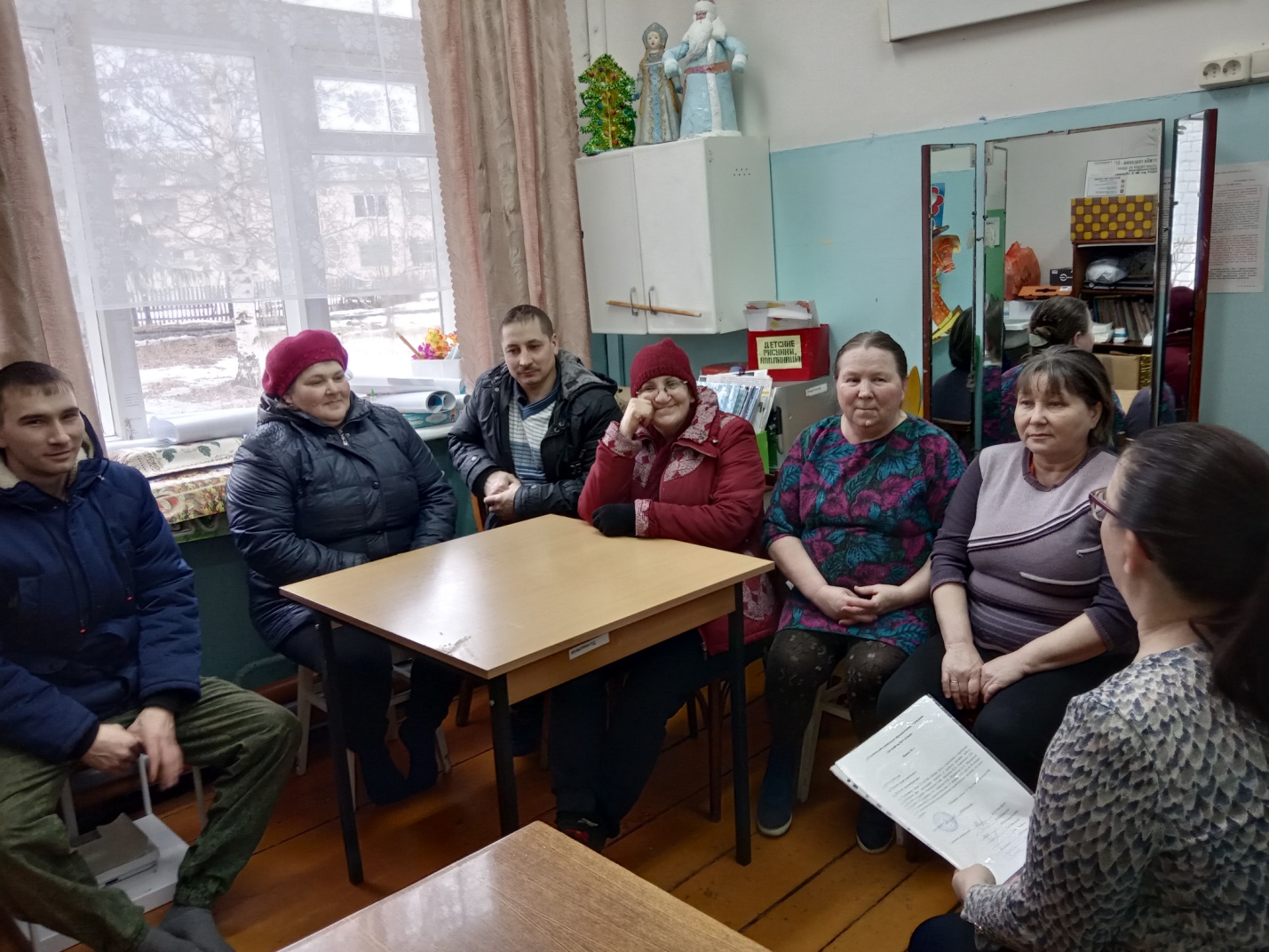 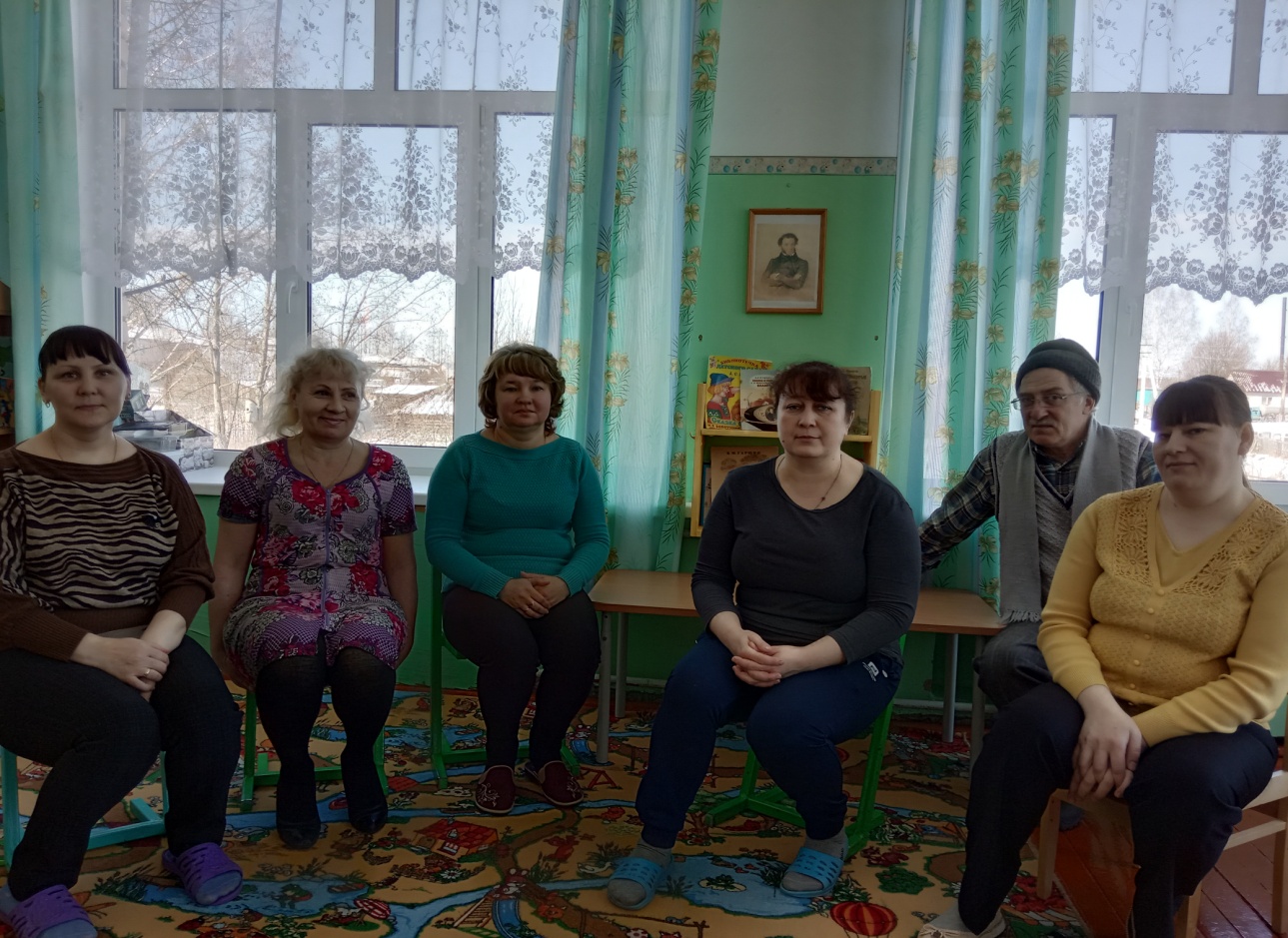 